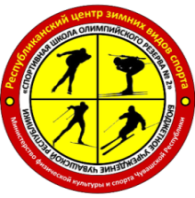 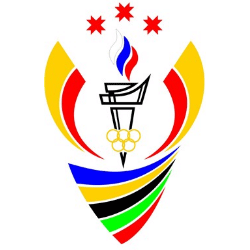 ЧЕМПИОНАТ И ПЕРВЕНСТВО ЧУВАШСКОЙ РЕСПУБЛИКИ ПО ЛЫЖНЫМ ГОНКАМИТОГОВЫЙ ПРОТОКОЛ РЕЗУЛЬТАТОВМУЖЧИНЫ – ЮНИОРЫ, ЭСТАФЕТА 4 Х 5 КМКоманда: Московский районСтартовый номер команды 13Результат команды: 50:43                                Место: 1                          Очки: 160    Команда: Калининский районСтартовый номер команды 14Результат команды: 52:27                                 Место: 2                         Очки: 150Команда: Цивильский районСтартовый номер команды 17Результат команды: 53:22                                 Место: 3                          Очки: 140Команда: Чебоксарский районСтартовый номер команды 33Результат команды: 54:00                                 Место: 4                          Очки: 130Команда: Вурнарский районСтартовый номер команды 15Результат команды: 54:43                             Место: 5                         Очки: 120Команда: Моргаушский районСтартовый номер команды 18Результат команды: 54:51                                 Место: 6                         Очки: 110Команда: г. КанашСтартовый номер команды 16Результат команды: 58:51                                  Место: 7                        Очки: 100Команда: Канашский район Стартовый номер команды 19Результат команды: 59:18                                     Место: 8                      Очки: 90Команда: Цивильский районСтартовый номер команды 20Результат команды: 1:02:06                                 Место: 9                         Очки: 0ЮНОШИ (2002-2005 Г.Р.), ЭСТАФЕТА 4 Х 5 КМКоманда: Канашский районСтартовый номер команды 22Результат команды: 56:27                                 Место: 1                           Очки: 160Команда: г. Канаш  Стартовый номер команды 27Результат команды: 57:12                                 Место: 2                           Очки: 150Команда: Московский район 1 команда зачетСтартовый номер команды 23Результат команды: 57:48                              Место: 3                          Очки: 140Команда: Моргаушский районСтартовый номер команды 25Результат команды: 59:47                                  Место: 4                         Очки: 130Команда: Чебоксарский районСтартовый номер команды 34Результат команды: 1:01:56                                 Место: 5                         Очки: 120Команда: Вурнарский районСтартовый номер команды 21Результат команды: 1:04:19                              Место: 6                         Очки: 110Команда: Цивильский районСтартовый номер команды 29Результат команды: 1:04:46                              Место: 7                          Очки: 100Команда: Ленинский районСтартовый номер команды 26Результат команды: 1:05:60                              Место: 8                          Очки: 90Команда: Московский район 2 команда Стартовый номер команды 24Результат команды: 1:06:15                               Место: 9                         Очки: 0Команда: Янтиковский районСтартовый номер команды 30Результат команды: 1:09:16                                 Место: 10                       Очки: 80Команда: Красноармейский районСтартовый номер команды 28Результат команды:                                        Место   _________                  Очки  ________ЖЕНЩИНЫ – ЮНИОРКИ, ЭСТАФЕТА 4 Х 3 КМКоманда Московский районСтартовый номер команды  __3_____Результат команды:  40:29                          Место  1                  Очки  160Команда  г. КанашСтартовый номер команды  __1_____Результат команды:  40:57                               Место   2                     Очки  150Команда  Канашский районСтартовый номер команды  ___2_____Результат команды   44:26                                Место  3                          Очки 140Команда  Чебоксарский районСтартовый номер команды  __31____Результат команды:  45:06                              Место   4                Очки  130Команда  Вурнарский районСтартовый номер команды  __4______Результат команды:  48:24                              Место   5                 Очки  120Команда Моргаушский районСтартовый номер команды ___5____Результат команды:  51:00                                Место   6                Очки  110ДЕВУШКИ (2002-2005 Г.Р.), ЭСТАФЕТА 4 Х 3 КМКоманда Московский районСтартовый номер команды  8Результат команды: 40:54                             Место  1                     Очки  160Команда  Вурнарский район Стартовый номер команды  6Результат команды:  41:46                             Место   2                        Очки  150 Команда г. КанашСтартовый номер команды  7Результат команды  44:45                                Место  3                            Очки 140Команда Моргаушский районСтартовый номер команды 10Результат команды:  48:01                             Место   4                  Очки  130Команда  Канашский район Стартовый номер команды  9Результат команды: 50:26                               Место   5                 Очки  120Команда Янтиковский район Стартовый номер команды 12Результат команды: 53:30                                 Место   6                  Очки  110Команда  Красноармейский районСтартовый номер команды  11Результат команды:                                       Место   _________                  Очки  ________Команда Чебоксарский районСтартовый номер команды  32Результат команды:                                        Место   _________                  Очки  ________Место проведения: г. Чебоксары                                      (БУ «СШОР № 2» Минспорта Чувашии)Начало соревнований:                      11 ч 00 мДата проведения: 15 февраля 2020  г.Окончание соревнований:              14 ч 00 мЖюри соревнований:Технические данные:Главный судья: М.А. Игнатьев (ССВК)Дистанции:    эстафета 4х3 км, 4х5 кмЗам. главного судьи: Гордеев Э.А. (СС1К)Длина круга: 3 км, 5 кмСтарший судья по стадиону:  (СС3К)Максимальный перепад (HD):                80 мСтарший судья по трассам: Исаев Н.П. (СС3К)Максимальный подъем (МС):                  55 м№этапаФ.И.О.Нагрудный номерВремя стартаВремя финишаРезультатМесто4Попов Илья13-439:3150:4311:1213Шемарин Андрей13-326:3839:3112:5312Епифанов Павел13-213:1426:3813:2411Патрушев Сергей13-100:0013:1413:141№этапаФ.И.О.Нагрудный номерВремя стартаВремя финишаРезультатМесто4Васильев Антон14-439:5652:2712:3123Наумов Юрий14-327:3139:5612:2522Васильев Владислав14-213:4927:3113:4221Михайлов Александр14-100:0013:4913:492№этапаФ.И.О.Нагрудный номерВремя стартаВремя финишаРезультатМесто4Иванов Павел17-440:5353:2212:2933Федоров Алексей17-328:0140:5312:5232Семенов Артем17-213:4028:0114:2131Павлов Анатолий17-100:0013:4013:403№этапаФ.И.О.Нагрудный номерВремя стартаВремя финишаРезультатМесто4Димитриев Николай33-441:4554:0012:1543Архипов Дмитрий33-329:1241:4512:3342Смирнов Андрей33-214:0329:1215:0941Иванов Даниил33-100:0014:0314:034№этапаФ.И.О.Нагрудный номерВремя стартаВремя финишаРезультатМесто4Тикинев Владимир15-441:4454:4312:5953Сазонов Николай15-328:3841:4413:0652Скворцов Владимир15-214:0028:3814:3851Романов Александр15-100:0014:0014:005№этапаФ.И.О.Нагрудный номерВремя стартаВремя финишаРезультатМесто4Романов Дмитрий18-442:2454:5112:2763Трофимов Леонид18-329:2942:2412:5562Васильев Сергей18-213:5729:2915:3261Иванов Василий18-100:0013:5713:576№этапаФ.И.О.Нагрудный номерВремя стартаВремя финишаРезультатМесто4Максимов Тимур16-444:5258:5113:5973Иванов Дмитрий16-329:0844:5215:4472Антонов Константин16-214:0129:0815:0771Кириллов Владислав16-100:0014:0114:017№этапаФ.И.О.Нагрудный номерВремя стартаВремя финишаРезультатМесто4Яковлев Степан19-446:0259:1813:1683Ильин Петр19-332:0646:0213:5682Алексеев Сергей19-216:2332:0615:4381Агеносов Кирилл19-100:0016:2316:238№этапаФ.И.О.Нагрудный номерВремя стартаВремя финишаРезультатМесто4Александров Борис20-447:361:02:0614:3093Тимофеев Геннадий20-333:3347:3614:0392Петров Владимир20-217:2533:3316:0891Александров Александр20-100:0017:2517:259№этапаФ.И.О.Нагрудный номерВремя стартаВремя финишаРезультатМесто4Павлов Сергей22-444:0256:2712:2513Степанов Алексей22-332:3944:0211:2312Григорьев Андрей22-217:4032:3914:5911Харитонов Александр22-100:0017:4017:401№этапаФ.И.О.Нагрудный номерВремя стартаВремя финишаРезультатМесто4Шугуров Артур27-443:3657:1213:3623Димитриев Тимофей27-330:2743:3613:0922Макаров Егор27-216:4430:2713:4321Прончатов Роман27-100:0016:4416:442№этапаФ.И.О.Нагрудный номерВремя стартаВремя финишаРезультатМесто4Смирнов Александр23-445:2857:4812:2033Егоров Павел23-332:0145:2813:2732Смирнов Федор23-217:3032:0114:3131Иванов Илья23-100:0017:3017:303№этапаФ.И.О.Нагрудный номерВремя стартаВремя финишаРезультатМесто4Орлов Никита25-445:5059:4713:5743Терентьев Денис25-332:1845:5013:3242Фролов Дмитрий25-216:5532:1815:2341Голубев Семен25-100:0016:5516:554№этапаФ.И.О.Нагрудный номерВремя стартаВремя финишаРезультатМесто4Афанасьев Артем34-448:331:01:5613:2353Викторов Иван34-334:0148:3314:3252Большаков Александр34-218:55     34:0115:0651Краснов Кирилл34-100:0018:5518:555№этапаФ.И.О.Нагрудный номерВремя стартаВремя финишаРезультатМесто4Волков Максим21-449:331:04:1914:4663Семенов Никита21-335:1749:3314:1662Афанасьев Алексей21-219:0435:1716:1361Иванов Кирилл21-100:0019:0419:046№этапаФ.И.О.Нагрудный номерВремя стартаВремя финишаРезультатМесто4Рахматов Артем29-450:421:04:4614:0473Федоров Григорий29-336:0050:4214:4272Беляев Даниил29-219:2336:0016:3771Христофоров Артем29-100:0019:2319:237№этапаФ.И.О.Нагрудный номерВремя стартаВремя финишаРезультатМесто4Курбатов Андрей26-451:311:05:6014:2483Башкиров Александр26-336:4351:3114:4882Ластухин Дмитрий26-219:5636:4316:4781Иванов Александр26-100:0019:5619:568№этапаФ.И.О.Нагрудный номерВремя стартаВремя финишаРезультатМесто4Мужиков Павел24-452:001:06:1514:1593Фадейкин Григорий24-337:4452:0014:1692Вазинге Антон24-219:4437:4418:0091Степанов Павел24-100:0019:4419:449№этапаФ.И.О.Нагрудный номерВремя стартаВремя финишаРезультатМесто4Семенов Алексей30-454:271:09:1614:49103Григорьев Александр30-338:4454:2715:43102Дедов Сирочидин30-220:0438:4418:40101Максимов Артем30-100:0020:0420:0410№этапаФ.И.О.Нагрудный номерВремя стартаВремя финишаРезультатМесто4Яковлев Петр28-4сняты3Козлов Роман28-3сняты2Егоров Юрий28-2сняты1Филиппов Филипп28-100:0024:36сняты№этапаФ.И.О.Нагрудный номерВремя стартаВремя финишаРезультатМесто4Самукова Анна3-431:2940:299:0013Краснова Софья3-322:5331:298:3612Кузнецова Виктория3-210:5822:5311:5511Краснова Светлана3-100:0010:5810:581№этапаФ.И.О.Нагрудный номерВремя стартаВремя финишаРезультатМесто4Андреева Анастасия1-432:3140:578:2623Емельянова Екатерина1-322:4032:319:5122Орлова Валерия1-209:2222:4013:1821Владимирова Мария1-100:0009:229:222№этапаФ.И.О.Нагрудный номерВремя стартаВремя финишаРезультатМесто4Павлова Мария2-432:3144:2611:5533Павлова Алина2-319:4132:3112:5032Иванова Анна2-209:2119:4110:2031Гришина Анастасия2-100:0009:219:213№этапаФ.И.О.Нагрудный номерВремя стартаВремя финишаРезультатМесто4Шепилова Татьяна31-435:0845:069:5843Курбатова Анастасия31-323:3335:0811:3542Обручкова Анита31-211:5423:3311:3941Комиссарова Марина31-100:0011:5411:544№этапаФ.И.О.Нагрудный номерВремя стартаВремя финишаРезультатМесто4Петрова Ирина4-436:5048:2411:3453Леонтьева Наталия4-324:2236:5012:2852Чугунова Эльвира4-211:1424:2213:0851Павлова Галина4-100:0011:1411:145№этапаФ.И.О.Нагрудный номерВремя стартаВремя финишаРезультатМесто4Кузнецова Галина5-440:0551:0010:5563Васильева Елена5-329:0940:0510:5662Федорова Анжела5-213:4929:0915:2061Кольцова Наталья5-100:0013:4913:496№этапаФ.И.О.Нагрудный номерВремя стартаВремя финишаРезультатМесто4Фролова Татьяна8-431:3340:549:2113Савельева Мария8-322:4131:338:5212Яковлева Татьяна8-210:1522:4112:2611Смирнова Татьяна8-100:0010:1510:151№этапаФ.И.О.Нагрудный номерВремя стартаВремя финишаРезультатМесто4Тикинева Анастасия6-432:0841:469:3823Матвеева Светлана6-320:5232:0811:1622Федорова Карина6-209:5420:5210:5821Тикинева Валентина6-100:0009:549:542№этапаФ.И.О.Нагрудный номерВремя стартаВремя финишаРезультатМесто4Никифорова Ангелина7-434:5644:459:4933Данилова Кира7-324:1034:5610:4632Никонова Ксения7-212:1124:1011:5931Семенова Валерия7-100:0012:1112:113№этапаФ.И.О.Нагрудный номерВремя стартаВремя финишаРезультатМесто4Григорьева Виктория10-437:3548:0110:2643Михайлова Камилла10-326:3637:3510:5942Соловьева Диана10-213:0726:3613:2941Голубева Ксения10-100:0013:0713:074№этапаФ.И.О.Нагрудный номерВремя стартаВремя финишаРезультатМесто4Павлова Валерия9-437:5950:2612:2753Соловьева Татьяна9-325:5737:5912:0252Леонтьева София9-210:1425:5715:4351Архипова Валерия9-100:0010:1410:145№этапаФ.И.О.Нагрудный номерВремя стартаВремя финишаРезультатМесто4Яковлева Дарья12-440:1753:3013:1363Павлова Юлия12-327:3840:1712:3962Петрова Лилия12-213:2127:3814:1761Никифорова Ольга12-100:0013:2113:216№этапаФ.И.О.Нагрудный номерВремя стартаВремя финишаРезультатМесто4Христофорова Диана11-446:25снята-сняты3Лаврентьева Софья11-334:0646:2512:19сняты2Димитриева Татьяна11-216:5034:0617:16сняты1Куприянова Олеся11-100:0016:5016:50сняты№этапаФ.И.О.Нагрудный номерВремя стартаВремя финишаРезультатМесто4Петрова Ангелина34-447:55снята-сняты3Евукова Виктория33-334:0947:5513:46сняты2Иванова Олеся32-217:0534:0917:04сняты1Николаева Виктория32-100:0017:0517:05снятыСТАТИСТИКА ГОНКИСТАТИСТИКА ГОНКИСТАТИСТИКА ГОНКИСТАТИСТИКА ГОНКИСТАТИСТИКА ГОНКИСТАТИСТИКА ГОНКИСТАТИСТИКА ГОНКИСТАТИСТИКА ГОНКИЗАЯВЛЕНОСТАРТОВАЛОНЕ СТАРТ.ФИНИШИРОВАЛОНЕ ФИНИШ.ДСККРУГКОЛ-ВО КОМАНД343403430334Решение жюри:Команды № 11, № 32 сняты согласно п.35.14 ПСЛГКоманда № 28 снята согласно п.35.14 ПСЛГТехнические данные: Температура:Трасса/Стадион/Откатка/РатракВоздух/СнегХорошо/ Хорошо/ Хорошо/ Хорошо/- 4 /- 7Главный судья: Главный секретарь:Игнатьев М.А. (ССВК, г. Чебоксары)Салюкова Н.С. (СС1К, г. Чебоксары)